Publicado en Madrid el 24/05/2023 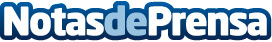 Lanzamiento de la nueva web de TelynetTelynet lanza su nueva web para que los visitantes siempre consigan una información adecuada y actualizada de ellos. Por eso ha creado una web que está bien diseñada, tiene un aspecto moderno y presenta contenido fresco, los visitantes tendrán una impresión muy positiva sobre Telynet, sobre su historia y podrán interactuar directamente con TelynetDatos de contacto:Pepi Landete664362521Nota de prensa publicada en: https://www.notasdeprensa.es/lanzamiento-de-la-nueva-web-de-telynet_1 Categorias: Internacional Nacional Telecomunicaciones Marketing Madrid Webinars Innovación Tecnológica http://www.notasdeprensa.es